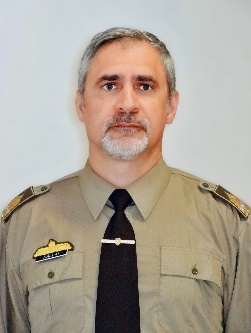 Lt. Col. Attila Kállai, PhDAddress: 9-11 Hungária Blvd., Budapest 1101
Email: kallai.attila@uni-nke.hu
Phone: +36 1 432 9000 / 29442
Nationality: HungarianPROFESSIONAL EXPERIENCEPROFESSIONAL EXPERIENCE1991–1993Designer-topographer Officer, Tóth Ágoston Mapping Institute, Hungarian Defense Forces (HDF)1993–1996Instructor, Kossuth Lajos Advanced Military School, HDF1996–1998Assistant Lecturer, Kossuth Lajos Faculty of Military Science (KLFMS), Zrínyi Miklós National Defense University (ZMNDU)1998–2009Assistant professor, Department of Military Cartography and Geography, ZMNDU KLFMS2007–2010Director, Department of Management Science ZMNDU2009–2010Associate Professor, Department of Geoinformatics, ZMNDU KLFMS2010–2011Head of Department, Department of Geoinformatics, ZMNDU KLFMS 2011–2012OIC Military Mapping and Geo-Info Analysis, UNIFIL JGIS; SNR of Hungarian Staff Officers, 6th ShiftSince 2012Associate Professor, Faculty of Military Science and Officer Training (FMSOT), National University Of Public Service (NUPS)EDUCATIONEDUCATION1982–1986Asztalos János Vocational Secondary School of Horticulture and Surveying1986–1991Leningrad Higher Military-Topographic Command School (LVVTKU)1998–2001Doctoral School of Military Sciences, ZMNDUSTUDIES AND DEGREESSTUDIES AND DEGREES2008PhD, Military SciencesOTHER ACADEMIC AND PROFESSIONAL ACTIVITIESOTHER ACADEMIC AND PROFESSIONAL ACTIVITIESSince 1997Member, Hungarian Association of Military ScienceSince 1999Member, Hungarian Society of Surveying, Mapping and Remote Sensing2007–2010Secretary of Doctoral Council, ZMNDU; Secretary of Habilitation Committee, ZMNDU2008–2010Member, University Quality CommitteeLANGUAGE SKILLSLANGUAGE SKILLSEnglishIntermediate RussianAdvanced